HMS-håndbok for Godeset skole InnholdBESKRIVELSE AV VERNEOMRÅDET	21.  MÅL FOR HMS-ARBEIDET	22. ORGANISERING AV HMS-ARBEIDET	33. KART OVER ORGANISERING	44. VARSLINGSRUTINER 	55. HANDLINGSPLAN / HMS-KALENDER……………………………………………..6 6. VERNEOMRÅDER	87. AVVIKSBEHANDLING	98. OPPLÆRING	109. RUTINER	1110. OVERSIKT OVER INNGÅTTE AVTALER OG KONTRAKTER	1211. LOVER OG FORSKRIFTER	1212. SJEKKLISTER - SKJEMA	1313. SIGNATURER	1414. VEDLEGG	1614.1 mINE HMS-PUNKTER (SjEKKLISTE FOR ALLE ANSATTE)……………..….1614.2 SJEKKLISTE FOR INTERNKONTROLL-VERNEOMRÅDE A-F………………18      14.3 TELEFONLISTE ……………………………………………………………………21BESKRIVELSE AV VERNEOMRÅDETGodeset skole er en grunnskole med ca 300 elever på 1-7. klassetrinn. Skolen ble tatt i bruk i 1988 og har i dag. ca. 40 ansatte fordelt på pedagogisk personale, administrasjon og SFO. Skolen er bygget i 2 etasjer. Skolen er delt inn i 6 brannceller.MÅL FOR HMS-ARBEIDETORGANISERING AV HMS-ARBEIDETA	Alle ansatteAlle ansatte er ansvarlige for å ivareta HMS-arbeidet. Den enkelte er pliktig til å melde ifra om evt. mangler som kan føre til ulykker, belastningsskader, andre helseskader eller mistrivsel. Meld ifra til verneombud eller nærmeste overordnede. Se vedlegg 1.B	VerneområderHMS-arbeidet organiseres innenfor skolens område (bygg og skolegård).C	AvdelingsledereAvdelingsledere skal sikre at skolen er organisert / innrettet slik at arbeidet kan utføres på en sikker og forsvarlig måteSe til at verneutstyr er i orden og på plass	Foreta IK-runde to ganger pr. halvår. Resultatene gjennomgås i skolens interne HMS-gruppemøte Rapportere avvik som må rettes opp umiddelbartD	VerneombudVelges for to år blant alle ansatteRapportere avvikKoordinere IK-runde 2 (vedlegg 2)Delta IK-runde 3 (samle IK-runde 2)Bidra til oppdatering og forbedring av HMS-håndbokE	HMS-møterUtvidet HMS-gruppe består av: rektor, verneombud, SFO-leder, avdelingsledere, renholder, ATV, brannvernleder og vaktmester som har møter ca en gang pr halvårHMS-arbeidsgruppe består av verneombud, brannvernleder, avdelingsleder og rektor som har møter annenhver mndHMS-møter annenhver mnd med avdelingsleder og verneombudF	RektorHovedansvar for skolens HMSAvdelingsleder 2 har delegert ansvar for HMS-arbeidet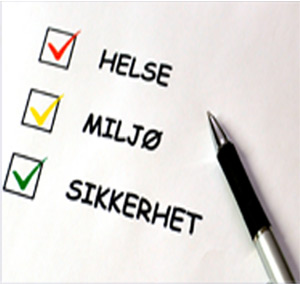 KART OVER ORGANISERINGVARSLINGSRUTINERInntil mulighet for intern kommunikasjon etableres, innføres et nytt ringesignal med bruk av eksisterende ringeklokker. Ett eller flere lange (mer enn 30 sek) sammenhengende ringesignal.Signalet betyr: BLI VÆRENDESamle alle elevene i klasserommet / evt. andre rom der klassen er på aktuelt tidspunktVent på mer informasjonSjekk mobiltelefonen – SMS-varslingSjekk mail Manuell informasjon fra skolens ledelse eller politiLås døren / lukk vinduerSlå av lysetTrekk ned plisségardineneBe elevene legge seg ned på gulvet, mot en solid vegg og forholde seg stilleKorte ringesignal, brannvarsling, betyr, som før, evakuering til grusbanen.Dersom hendelser oppstår i friminutt/utetid betyr ringegnalene:Langt ringesignal (mer enn 30 sek) BLI VÆRENDE UTEVanlig ringesignal GÅ INN I KLASSEROMKorte ringesignal – brannvarsling GÅ TIL OPPSTILLINGSPLASS PÅ GRUSBANENEVAKUERING iverksettes når forholdene oppfattes som tryggere utenfor bygningen enn innenfor. Elever og ansatte skal umiddelbart forlate bygningene.BLI VÆRENDE iverksettes når forholdene oppfattes som tryggere i bygningene enn utenfor. Skolen har mulighet for SMS-varsling. Dette er et viktig tiltak når behovet for å varsle alle, eller grupper av, foresatte.  SMS-varslingen er knyttet til hjemmesiden (www.minskole.no) og administreres av skolens ledelse. SMS-varslingen går ut når skolen ønsker å informere om noe ekstraordinært. SMS-varsling vil ofte innebære at det gis informasjon om å holde seg oppdatert på skolens hjemmeside: http://www.minskole.no/godeset Det er skolens rektor som iverksetter SMS varling i forbindelse med beredskap, ulykker og kriser.EVAKUERING TIL ANNET BYGGDersom situasjonen vurderes slik at skolebygget må forlates og uteområdet ikke er et trygt sted å være, forflyttes elever og voksne til avtalt sted.HANDLINGSPLAN / HMS-KALENDERPLANPERIODE: 	01.2016 – 12.2016	Delmål: 	*   Bevisstgjøre og videreutvikle HMS-tenkningen på skolenVERNEOMRÅDERVERNEOMRÅDE.A: 	1.etasje: Musikkrom, musikklager, grupperom, kunst og håndverkslager, personalrom, personalkjøkken, toaletter, teknisk rom, «bøttekott», 2 arbeidsrom for lærere, 2 personalgarderober, korridor, 2 møterom, kontorer (ledelse og administrasjon), 2 kopirom.VERNEOMRÅDE B: 	1.etasje: aula, sfo-kontor, grupperom, 1 arbeidsrom for vaktmester / pauserom, teknisk rom, «bøttekott», toaletter, vaskerom, helsesøster sitt kontor, inngangsparti (vindfang).VERNEOMRÅDE C: 	1.etasje: Gymsal, FAU-kjøkken, rom for AV-utstyr, stollager, 2 utstyrslager, korridor, jentegarderobe, guttegarderobe, garderobe instruktør, boklager, 2 små lagerrom, «bøttekott».VERNEOMRÅDE D: 	2.etasje: trapp mellom etasjene, bibliotek / garderobe, 3 toaletter, «bøttekott», inngangsparti, heis.VERNEOMRÅDE E: 	2.etasje (fløy for mellomtrinnene): 7 klasserom, 2 garderober, 3 grupperom, sløydsal, datarom, 2 lagerrom, mediatek A, 4 toaletter. VERNEOMRÅDE F: 	2.etasje (fløy for småtrinnene): 7 klasserom, musikkrom, mat og helse, datarom, 3 garderober, 3 grupperom, 6 toaletter, mediatek BHMS-arbeidet ved Godeset skole er organisert ved Internkontrollrunder (IK-runder) som foretas innenfor de ulike verneområdene etter en fastsatt plan / rutineDet   er utarbeidet sjekklister til bruk under IK-runde 1 (Mine HMS-punkter) og IK-runde 2 og 3 (En sjekkliste for hvert verneområde). Rapportering:    Avdelingsledere, SFO-leder og rektor må fylle ut sjekkliste som tar med til HMS-gruppemøte etter hver IK-runde 2  IK-runde 3 evalueres og drøftes i HMS-gruppen med rapport til driftsstyret og til HMS-avdeling i kommunen. AVVIKSBEHANDLINGAlle feil, mangler og avvik i forhold til lover og forskrifter skal registreres og rapporteres i Synergi. Konsekvenser av slike avvik kan være:		- Høyt sykefravær og/eller mistrivsel 		- Skader, ulykker og nesten-ulykker		- Brann / branntilløp		- Forurensning		- Manglende verneutstyr		- Trekk, støy og dårlig belysning 		- Dårlige psykososiale forhold		- Slitasje, ødeleggelse og forringelse av byggSynergiAlle feil / mangler innenfor verneområdene skal rapporteres via Stavanger kommunes kvalitetssystemet Synergi. I Synergi registreres og behandles avvik i forhold til informasjonssikkerhet og HMS. Hensikten med Synergi er å avdekke forbedringsområder og sikre at tiltak blir igangsatt og fulgt opp. Alle ansatte er ansvarlig for å melde ifra om avvik. Avvik er f.eks. brudd på sikkerhetsreglene (informasjonssikkerhet) eller personskade og uønskede forhold. 

Avvik meldes i Synergi og sendes automatisk til den som er ansvarlig for å følge opp avviket. 
Det elektroniske skjemaet inneholder felt som må fylles ut: dato og tid for hendelsen, hvor det skjedde, om det skjedde inne eller ute, en beskrivelse av hva som har skjedd, hvem som er ansvarlig virksomhet (finn egen arbeidsplass og avdeling), navn på den som melder og evt. forslag til tiltak.Mindre feil/mangler noteres i «vaktmesterboka» og kan unntaksvis rapporteres muntlig med tanke på å få feilen utbedret snarest mulig.OPPLÆRINGSiste oppdaterte versjonen av HMS-håndboka finnes på It’s Learning. Det er den enkeltes ansvar å sette seg inn i de rutiner, målsettinger og planer som gjelder for HMS-arbeidet ved skolen. Alle skal signere «papirutgaven» som ligger på rektors kontor. Rutinemessig gjennomgås HMS-håndboka hver høst etter skolestart (innen 1.10) for hele personalet ved skolen samlet.Nye medarbeidere, vikarer eller studenter i løpet av året må gjøres kjent med denne handlingsplanen.RUTINERHELSE OG ARBEIDSMILJØUtvikling av gode mellommenneskelige relasjoner stimuleres gjennom raushet og gjensidig respekt for hverandre.Tilbud om jevnlige sosiale sammenkomsterMånedens turMedbestemmelsesavtalen ivaretas gjennom ukentlige møter mellom rektor og ATVVerneombud valgt iht. AML. HMS som tema på fellessamlinger (ped. utviklingstid) og teammøterOppfølging av sykemeldte i tråd med rutiner utarbeidet for virksomhetene i Stavanger kommune (IA-bedrift) Gjeldende retningslinjer for taushetsplikt gjennomgås ved innledningen av hvert skoleår. INNEKLIMAVentilasjon, temperatur og lys styres via SD-anleggRenhold ivaretas av Stavanger Byggdrift. SIKKERHETAlle ulykker / nesten-ulykker rapporteres via SynergiDet er utarbeidet rutiner for brannvernsarbeidet som er samlet i egen brannbok. Ansatte som i arbeidstiden utsettes for vold, trusler eller kriminelle handlinger fra elever eller andre, får tilbud om oppfølging og hjelp, i første omgang av rektor. Hendelsen rapporteres på SynergiDet er utarbeidet egne skjema for å innhente foresattes samtykke ifm. transport av elever, tur og svømmeaktiviteter samt publisering av bilder på Internett. Dette skal sendes ut ved hver oppstart av nytt skoleår. Samtykkeskjema ligger på It’s Learning i mappa Skjema. Utfylte og signerte avtaler legges i elevarkivet Datablad for kjemikalier oppbevares sammen med kjemikaliene på sløydrommetLekeplassutstyr sjekkes årlig av Stavanger kommuneYTRE MILJØ				Ansvar for rydding av skolens uteområder er fordelt mellom de ulike klasser for en uke om gangen, «ryddestafetten»Papiravfall sorteres og kastes i egen container Spesialavfall samles og leveres til destruksjon ved behovOrganisk avfall kastes i egen bossdunkPlastavfall kastes på miljøstasjonen like ved skolenOVERSIKT OVER INNGÅTTE AVTALER OG KONTRAKTERLeiekontrakt med Stavanger EiendomForsikringsordninger for elever og ansatteOversikt over HMS-seksjonen i Stavanger kommune http://intranett/HMSBeredskap/ Avtaler om tilsyn med bygningsmessige installasjoner finner du på vaktmesterens kontor. LOVER OG FORSKRIFTERFølgende lover/forskrifter og lokale bestemmelser er gjeldende for HMS-arbeidet:A: Lover            Folkehelseloven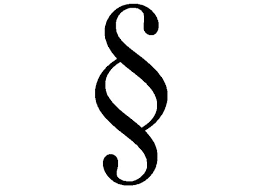 		Lov om arbeidervern og arbeidsmiljø 		Lov om vern mot forurensinger og avfall 		Lov om Sivilforsvaret Lov om brannvern 		Det vises til egen brannbok for skolen		Lov om brannfarlige varer		Lov om vern mot tobakkskader (røykeloven)OpplæringslovenDriftsstyretB: Forskrifter 	 Generelle:Veiledning i beredskapsplanlegging; Alvorlige hendelser i barnehager og utdanningsinstitusjonerForskrift om utforming og innretning av arbeidsplasser og arbeidslokaler (arbeidsplassforskriften)	Bedriftshelsetjeneste Oppbevaring av farlig avfallVerneombud (kapittel 6)InternkontrollforskriftenMiljørettet helsevern i skoler og barnehagerSJEKKLISTER - SKJEMA” Mine HMS-punkter ” – sjekkliste daglig HMS-blikk (vedlegg 1)Sjekkliste VO A - FDigitalt skjema for rapportering av avvik (synergi)Stavanger kommunes ordensreglement for skolen Når en ulykke inntreffer (Se tiltakskort og ROS-analyse)Retningslinjer for turer og ekskursjonerDiverse HMS-papirer / notater Varslingsplan / pårørendeliste (hos skolekonsulenten)Fest- / gavekomite (hos skolekonsulenten)Personalforsikringer i Stavanger kommune (intranett)Forsikringsregler for elever (intranett)Skademeldingsskjema (intranett)Retningslinjer for medikamentutdeling på skolen (intranett)Rydderutiner uteområdet (oppslagstavle)SIGNATURER:Jeg har lest og satt meg inn i innholdet som er beskrevet i HMS-håndboka, skoleåret 2016/1714. VEDLEGG14.1 GODESET SKOLE - HMS-HÅNDBOKA (VEDLEGG 1)MINE HMS-PUNKTEREn sjekkliste for alle ansatte til daglig bruk i arbeidet for å realisere HMS-målsettingen ved Godeset skole: Ved Godeset skole er det enkelte mennesket den viktigste ressursen. En god helse er viktig for oss mennesker. Gjennom et godt organisert og planmessig HMS-arbeid og internkontrollsystem forebygger skolen ulykker, belastningsskader og andre helseskader samt skaper god trivsel på arbeidsplassen.14.2 GODESET SKOLE - HMS-HÅNDBOKA (VEDLEGG 2)ANSVARLIG: ______________________   FRIST: __________________DATO: ____________________ANDRE DELTAKERE I VERNERUNDEN:    ___________________________________________________________________________STØY / LYDBRANNSIKRINGTilsyn med viktige brannsikringsforhold gjennomføres regelmessig i henhold til egen branninstruks / brannbok.INNEKLIMA:ORDEN / RENHOLDBYGNINGSMESSIGE FORHOLDELEKTRISK ANLEGG TELEFONLISTESkolesjef, Jørn Pedersen					51 50 87 20		468 51 272Rektor, Henning Furu Verstegen				51 91 28 61		997 02 265Avdelingsleder 1, Karen E.G. Woie			51 91 28 64		932 51 847Avdelingsleder 2, Ingrid Wister				51 91 28 63 		450 36 220SFO-leder, Karolina Boij					51 50 70 13		467 84 434Kontorkonsulent, Janet Wilford                            		51 91 28 62Verneombud, Elisabeth Eim Naley			51 91 28 60		450 43 432Beredskapsvakt, Kriseteam Stavanger kommune				977 32 422Helsesøster, Aud Stemland					51 91 22 91Legevakt (Akuttjenesten - kriseteam) 			51 51 02 02Vaktmester, Ole Ludvig Bredal							915 66 590Stavanger Byggdrift, Vakttelefon        						913 55 994Stavanger eiendom, bygningsansvarlig, Helge Svendsen 			51 50 76 01		468 21 622 Park og vei, Lekeplassinspektør, Egil Beyer					941 74 418 Kontaktperson Natur og Idrettservice, Trond Langvik				976 96 682Rumag ved Torgeir Hegdal					51 44 33 00		908 97 753Gausel kirke							51 81 06 30Gautesete Skole 						51 81 03 33     Gausel Skole 							51 81 43 20     Jåtten skole							51 91 42 30Hinna Skole 							51 88 69 99     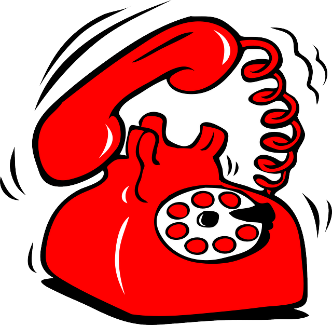 NÅR: AKTIVITET:ANSVARTILTAKUTFØRTAug.HMS – håndbok og tiltakskort presenteres på en planleggingsdageneRektor / VOMotivere og tilrettelegge for HMS - arbeid kommende skoleårAug. Gjennomgang av brannsikkerhet (slukningsutstyr, rømningsveier, oppstillingsplass etc.)HMS-arbeidsmøteBrannvernlederSikre at alle ansatte kjenner rutinene ved en evt. brann / røykutviklingSept.Gjennomgå HMS – rutiner, ROS-analyse / tiltaktskortHMS-møteRektor / avdelingsleder /Verneombud Sikre felles forståelse og forpliktelse i arbeidet Sept.Branninstruks / rømnings- rutiner gjennomgås i klasseneKontaktlærerSikre rask og rolig evakuering v. evt. brannSept.Varslet brannøvelse i forbindelse med Norsk brannvernukeRektor / VO /VaktmesterØve inn gode rutiner for å evakuere byggetOkt.IK-runde 2 (utføres innen 10.2016)HMS-arbeidsmøteUtvidet HMS-møteVO / SFO-leder / avdelingsleder / rektorVaktmester / renhold / avdelingsledere /SFO-leder / brannvernleder / rektor /ATVSjekke verneområder v. hjelp av sjekklister Evaluering og gjennomgang av IK-runde 2.Nov.IK-runde 3(utføres innen 11.2016)HMS-møteRektor / ATV/ VerneombudLage HMS-rapport fra skolen som skal presenteres for driftsstyret og sendes HMS-avdeling i kommunenNÅR: AKTIVITET:ANSVARTILTAKUTFØRTJan / febr.Medarbeidersamtaler (gjennomføring)HMS-arbeidsmøteKommunal HMS-rapportering FRIST 31.1.Rektor / avdelingsledere / SFO-lederFebr. Kommunal medarbeiderundersøkelseHMS-møteAlleDrøfte, oppsummere og iverksette evt. tiltak på bakgrunn av res. i undersøkelsen. Mars / april Brannøvelse (ikke varslet)HMS-arbeidsmøteRektor /Vaktmester / BrannvernlederØve inn gode rutiner for å evakuere byggetØvelsen evalueres umiddelbart etterpåMaiGjennomgang av «farlige» stoffer.HMS-møteSamlingsstyrerEr stoffene godt nok sikret? Opprydning og evt. kasting (snakk med vaktmester)Mai IK-runde 2(utføres innen 5.2016)HMS-arbeidsmøteUtvidet HMS-møteVO / SFO-leder / avdelingsleder / rektorVaktmester / renhold / avdelingsledere /SFO-leder / brannvernleder / rektor /ATVSjekke verneområder v. hjelp av sjekklister Evaluering og gjennomgang av IK-runde 2Juni IK-runde 3HMS-møteRektor / ATV/ VerneombudLage HMS-rapport fra skolen som skal presenteres for driftsstyret og sendes HMS-avdeling i kommunenMånedligRegistrering av sykefraværAvdelings-ledere og skolekonsulentAgressoMånedligKontroll brannslukningsutstyrVaktmesterSjekklisteMånedligKontroll rømningsveierVaktmesterSjekklisteMånedligKontroll nødlysVaktmesterSjekklisteMånedligKontroll brannalarmanlegg VaktmesterSjekklisteFortløpendeSynergirapporteringAlleSkader, vold, trusler, ulykkerHvem HvorTidspunktIK - runde 1Alle«Mitt» verneområdeSjekkliste 1Daglig / ukentligIK-runde 2VO / SFO-leder / avdelingsleder / rektorVerneområde A-FSjekkliste 2Oktober og maiIK-runde 3Rektor / ATV/ VerneombudEvt. mangler etter IK-runde 2Rapport November og juniNavn:Dato og signatur:Navn:Dato og signatur:OPPGAVEANSVARLIGALLE UNDERVISNINGSROMUndervisningsrom og garderobe er rent og rydding når skoledagen starterRenholdere, alle ansatteStoler, pulter og annet inventar er på riktig plass ved skoledagens sluttAlle ansatteMelkekartonger skylles hver dag og kastes hver ukeLærerePapiravfall og annet avfall sorteres etter gjeldende retningslinjerAlle ansatteKlasserommet ryddes / søppel tømmes etter behovAlle ansatteVinduer er lukket og dører låst når rommet forlatesAlle ansatteAvvik i luftkvalitet og temperatur (inneklima) meldes skriftlig umiddelbartAlle ansatteAlle rømningsveier er ikke på noe tidspunkt sperret Alle ansatteGYM.SALUtstyrsrom kontrolleres før og etter hver undervisningstime. Forlates låstLærerAlt benyttet utstyr kontrolleres og settes på plass etter hver timeLærerGarderober sjekkes etter bruk for gjenglemt utstyr / klær LærerDusjene er avslått etter brukLærerKUNST & HÅNDTVERKSROMAlt utstyr plasseres tilbake til riktig sted etter brukLærerAlle maskiner og farlig verktøy benyttes kun av lærer og etter forskrifterLærerAlle maskiner og farlig verktøy er forsvarlig låst når det ikke benyttesLærerPåbudt verneutstyr benyttes ved operasjoner som krever detLærerAlt elektrisk utstyr er frakoblet når det ikke benyttes / når rommet forlatesLærerRom, verktøy og redskaper rengjøres / sopes grundig ved avslutningen av en undervisningsøktLærerMEDIATEK / BIBLIOTEKOrden, renhold og ryddighet er ivaretatt Alle ansatteDatamaskiner benyttes i tråd med retningslinjene som gjelder på skolen / kommunenAlle ansatteRegistrerte utlånsbøker legges i kassen for innlevering. Andre bøker som er tatt ut av hyllene (ikke registrert utlånt) skal settes tilbake på riktig stedLærerMAT & HELSEKomfyrer og annet elektrisk utstyr er slått av når rommet forlatesLærerSkittent tøy vaskes umiddelbartLærerAlt utstyr og inventar er grundig rengjort etter bruk. Gulvet kostesLærerOppvaskmaskin settes på ved timens slutt LærerMUSIKKROMAlt utstyr settes på riktig sted etter brukLærerAlle skap og dører låses forsvarlig etter brukLærerPERSONAL /ARBEIDSROMArbeidspulter og felles skap/ hyller er preget av orden og ryddighetHver enkelt ansattGulvet er fritt for utstyr slik at renholdet blir godt og effektivtAlle ansatteOrden og rydding på kjøkkenAlle ansatte etter egen planUTEOMRÅDETAlle mangler på utstyr/lekeapparater på uteområdet meldes fortløpende. Avvik meldes i synergi / VOFAlle ansatteFarlige situasjoner og mobbing i skolegården forebygges systematisk. Skal meldes i synergiAlle ansatteAnsatte som kjører må sikre trygg inn- og utkjøring av parkeringsplassene. Alle ansatteSJEKKPUNKTER                1 = I ORDEN  2 = AVVIK      HVA / HVORFOR    FORSLAG TIL                           FORBEDRINGERPlagsomme støyforholdStøy gjennom vegger/dør/takStøy fra maskiner / utstyrSJEKKPUNKTER                1 = I ORDEN  2 = AVVIK      HVA / HVORFOR    FORSLAG TIL                           FORBEDRINGERBranninstruks/rømningsplanBrannslukningsapparatOpplæringRømningsveier merketRisikovurderingSJEKKPUNKTER                1 = I ORDEN  2 = AVVIK      HVA / HVORFOR    FORSLAG TIL                           FORBEDRINGERTemperatur /oppvarmingVentilasjon / trekkLuftfuktighetLuftkvalitetStråling fra solStråling fra PCSJEKKPUNKTER                1 = I ORDEN  2 = AVVIK      HVA / HVORFOR    FORSLAG TIL                           FORBEDRINGERGulv / vegger / takVinduerInventar / utstyrWC / garderobeSJEKKPUNKTER                1 = I ORDEN  2 = AVVIK      HVA / HVORFOR    FORSLAG TIL                           FORBEDRINGERBelysningSanitærforholdSkiltingHyller / skapMaskiner / utstyrFørstehjelpsutstyrSJEKKPUNKTER                1 = I ORDEN  2 = AVVIK      HVA / HVORFOR    FORSLAG TIL                           FORBEDRINGERSkadet armaturFunksjonsfeilLøse ledninger